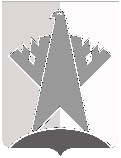 ДУМА СУРГУТСКОГО РАЙОНАХанты-Мансийского автономного округа - ЮгрыРЕШЕНИЕ«09» сентября 2019 года                                                                                                    № 724-нпа       г. СургутВ соответствии с Бюджетным кодексом Российской Федерации  Дума Сургутского района решила:1.	Внести в решение Думы Сургутского района от 26 сентября 2011 года 
№ 82 «О Контрольно-счётной палате Сургутского района» следующее изменение:пункт 2 статьи 21.1 приложения 1 к решению изложить в следующей редакции:«2.	Уведомление о применении бюджетных мер принуждения направляется финансовому органу.».2.	Решение вступает в силу после его официального опубликования (обнародования).О внесении изменения в решение Думы Сургутского района от 26 сентября 2011 года № 82 
«О Контрольно-счётной палате Сургутского района»Председатель Думы Сургутского районаА.П. Сименяк«09» сентября 2019 годаГлава Сургутского районаА.А. Трубецкой«09» сентября 2019 года